Elementary SpanishHenry Barnard School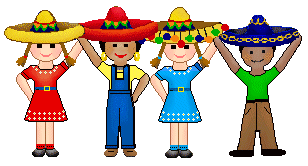 Week 21Grade:  1st-2nd gradeTopic:  La letra M/ Mapa… (Giving directions)Content:  Review of basic conversation, colors, numbers, prepositions, community places, and clothing; learn about the letter “M”; learning to give directions.Objectives:To learn to pronounce the letter “M”To learn about México, and other words/ cultural items that begin with “M”To give directionsTo answer the question, “¿Dónde queda?”Standards:1.11, 1.12, 1.13, 1.14, 1.15, 1.21, 1.22, 1.23, 1.24, 1.25, 1.32, 2.11, 2.12, 2.14, 2.15, 3.11, 3.13, 4.11, 4.12, 4.13, 5.13, 5.14, 5.15Materials:“Mapa” worksheetLarge map with people to movecrayonsSpanish alphabet chart “M” Power Point presentationIntroduction:Begin by doing the opening greeting/ song (“¡Hola niños!  ¿Cómo están?  Buenas tardes a ti- song”).  Review the questions “¿Cómo te llamas?” and “¿Cómo estás?”  Review colors, numbers, days of the week, family members, and community vocabulary.  Learn about the letter “M” with Power Point.Development:Use the map to practice giving directions to different community places.  Practice clothing and colors by hiding clothing items throughout the classroom and then giving directions to find them.  Practice answering the question, “¿Dónde queda?”Interactive Notebook:Continue to use map from community places to practice giving directions to different locations.  Practice using prepositions such as entre, al lado de, and enfrente de.Vocabulary:A la derecha, sigue derecho, a la izquierdaActivities:DiscussionMoving people on a mapFinding hidden clothing by following directionsAssessment:Singing songsCorrectly giving directionsHomework:Look at website and listen to “M” Power Point, play “Mapa” game